   English Overview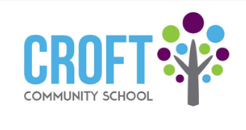 Key Stage Three and Four   English OverviewKey Stage Three and Four   English OverviewKey Stage Three and Four   English OverviewKey Stage Three and FourTerm oneTerm twoTerm threeYear 7World LiteratureThe WellLegs’ RaceDramaMystery MobGhost WatchPoetryCloud BustingYear 8Pre 1914 LiteratureExtracts from DickensA Christmas CarolShakespeareA Midsummer Night’s DreamNon-fiction / Literature CrossoverThe Wreck of the ZanzibarYear 921st Century Novel  High quality children’s writer ShakespeareMacbethNon-fiction / LiteratureTitanicPre 1914 Novel ExtractsYear 1019th Century NovelGreat ExpectationsDramaShakespeare or 20th Century Drama TextPoetryPoetry since 1789 including Romantic PoetryYear 11Literature& Functional Skills ELC orGCSE Paper 1 preparation - extractsDramaShakespeare or 20th Century Drama TextFunctional Skills ELC or GCSE Paper 2 preparationSpoken English endorsement